Annex II(This is the e-version (in Word format) and the hand-filled form (in PDF format) is also available on our webpage)Information of ApplicantLayout plan and related informationApplication requirements and procedures and allocation of stalls (if applicable)Management and contingency plansOrder and securityRecycling and CleansingWeather Contingency MeasuresChannels for public enquiries and complaintsFinancial budget and publicity campaign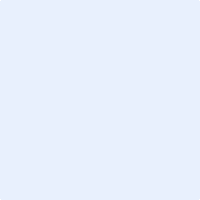  :::::